Dear Sir/Madam,1	ITU-T Study Group 17 (Security) intends to apply the Traditional Approval Procedure as described in Section 9 of WTSA Resolution 1 (Rev. Geneva, 2022) for the approval of the above-mentioned draft Recommendations at its next meeting in Geneva, 23 August - 2 September 2022. The agenda and all relevant information concerning the ITU-T Study Group 17 meeting will be available in Collective letter 2/17.2	The titles, summaries and locations of the draft ITU-T Recommendations proposed for approval can be found in Annex 1.TSB NOTE 1 - No ITU-T A.5 justification document has been prepared for any of these determined draft texts.TSB NOTE 2 – As of the date of this Circular, no IPR statement had been received by TSB regarding any of these draft texts. For up-to-date information, members are invited to consult the IPR database at www.itu.int/ipr/.3	This Circular initiates the formal consultation with ITU Member States on whether these texts may be considered for approval at the upcoming meeting, in accordance with clause 9.4 of Resolution 1. Member States are kindly requested to complete and return the form in Annex 2 by 2359 hours UTC on 11 August 2022.4	If 70% or more of the replies from Member States support consideration for approval, one Plenary session will be devoted to apply the approval procedure. Member States that do not assign authority to proceed should inform the Director of TSB of the reasons for this opinion and indicate the possible changes that would enable the work to progress.Yours faithfully,Chaesub Lee
Director of the Telecommunication
Standardization Bureau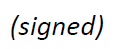 Annexes: 2Annex 1Summary and location of Determined draft new Recommendations 
ITU-T X.1352 (X.iotsec-4), X.1813 (X.5Gsec-vs) and X.1814 (X.5Gsec-guide)  Draft new Recommendation ITU-T X.1352 (X.iotsec-4) [R9]Security requirements for Internet of things (IoT) devices and gatewaysSummaryThis Recommendation establishes detailed requirements for five security dimensions applicable to Internet of things (IoT) devices and gateways: authentication, cryptography, data security, device platform security, and physical security. These security requirements are based on the IoT reference model specified in [ITU-T Y.4100] and on the IoT security framework specified in [ITU-T X.1361].Draft new Recommendation X.1813 (X.5Gsec-vs) [R7]Security requirements for operation of vertical services supporting ultra-reliability and low latency communication (URLLC) in IMT-2020 private networksSummaryIMT-2020 private network, also regarded as IMT-2020 non-public network (NPN), is intended for the sole use of a private entity such as an enterprise and may be deployed in a variety of configurations, utilizing both virtual and physical elements. It will deliver speed, low latency and other benefits promised by IMT-2020 to support next-generation applications.In vertical services for smart factories and smart cities that use a private IMT-2020 network, many Internet of things (IoT) devices use massive machine type communications (mMTC) and ultra-reliable low latency communications (URLLC). These communications can be exposed to security threats and their associated risks. In addition, these threats can deteriorate the stable operation of the vertical services supporting URLLC. It cannot be guaranteed when the performance of vertical services is degraded due to these risks.This Recommendation specifies security requirements for operation of vertical services supporting URLLC in IMT-2020 private networks. It identifies threats and risks which arise when providing vertical services supporting URLLC in IMT-2020 private network and describes security deployment scenarios of IMT-2020 private network for operation of vertical services supporting URLLC. Monitoring of communication contents is out of the scope of this Recommendation.Draft new Recommendation X.1814 (X.5Gsec-guide) [R8]Security guidelines for IMT-2020 communication systemSummaryConnected IoT devices and mobile applications require wireless network access that is resilient, secure and able to protect individuals' privacy. IMT-2020 communication system should be designed to meet these high-level requirements. There is a need to define a security framework for IMT-2020 communication system which could act as a foundation for developing further detailed technical Recommendations in IMT-2020 security subjects.This Recommendation identifies all components related to security of IMT-2020 communication system and defines security guidelines for IMT-2020 communication system. It describes a generic IMT-2020 architecture and its domains, identifies threats to and provides security capabilities of each component, taking into account unique network features. This Recommendation is based on the 3GPP 5G security architecture.Annex 2Subject: Member State response to TSB Circular 17:
Consultation on Determined draft new Recommendations ITU-T X.1352 (X.iotsec-4), X.1813 (X.5Gsec-vs) and X.1814 (X.5Gsec-guide)Dear Sir/Madam,With respect to the Member State consultation on the Determined draft text(s) listed in TSB Circular 17, I would like to advise you of the opinion of this Administration, which is set out in the table below.Yours faithfully,[Name][Official role/title]Administration of [Member State]___________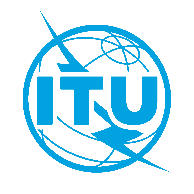 International telecommunication unionTelecommunication Standardization BureauInternational telecommunication unionTelecommunication Standardization BureauGeneva, 23 May 2022Geneva, 23 May 2022Ref:TSB Circular 17SG17/XYTSB Circular 17SG17/XYTo:-	Administrations of Member States of the UnionCopy to:-	ITU-T Sector Members;-	ITU-T Associates of Study Group 17;-	ITU Academia-	The Chairman and Vice-Chairmen of ITU-T Study Group 17;-	The Director of the Telecommunication Development Bureau;-	The Director of the Radiocommunication BureauTo:-	Administrations of Member States of the UnionCopy to:-	ITU-T Sector Members;-	ITU-T Associates of Study Group 17;-	ITU Academia-	The Chairman and Vice-Chairmen of ITU-T Study Group 17;-	The Director of the Telecommunication Development Bureau;-	The Director of the Radiocommunication BureauTel:+41 22 730 6206+41 22 730 6206To:-	Administrations of Member States of the UnionCopy to:-	ITU-T Sector Members;-	ITU-T Associates of Study Group 17;-	ITU Academia-	The Chairman and Vice-Chairmen of ITU-T Study Group 17;-	The Director of the Telecommunication Development Bureau;-	The Director of the Radiocommunication BureauTo:-	Administrations of Member States of the UnionCopy to:-	ITU-T Sector Members;-	ITU-T Associates of Study Group 17;-	ITU Academia-	The Chairman and Vice-Chairmen of ITU-T Study Group 17;-	The Director of the Telecommunication Development Bureau;-	The Director of the Radiocommunication BureauFax:E-mail:+41 22 730 5853tsbsg17@itu.int+41 22 730 5853tsbsg17@itu.intTo:-	Administrations of Member States of the UnionCopy to:-	ITU-T Sector Members;-	ITU-T Associates of Study Group 17;-	ITU Academia-	The Chairman and Vice-Chairmen of ITU-T Study Group 17;-	The Director of the Telecommunication Development Bureau;-	The Director of the Radiocommunication BureauTo:-	Administrations of Member States of the UnionCopy to:-	ITU-T Sector Members;-	ITU-T Associates of Study Group 17;-	ITU Academia-	The Chairman and Vice-Chairmen of ITU-T Study Group 17;-	The Director of the Telecommunication Development Bureau;-	The Director of the Radiocommunication BureauSubject:Member State consultation on Determined draft new Recommendations ITU-T X.1352 (X.iotsec-4), X.1813 (X.5Gsec-vs) and X.1814 (X.5Gsec-guide) for approval at the plenary meeting of ITU-T Study Group 17 (Geneva, 23 August - 2 September 2022)Member State consultation on Determined draft new Recommendations ITU-T X.1352 (X.iotsec-4), X.1813 (X.5Gsec-vs) and X.1814 (X.5Gsec-guide) for approval at the plenary meeting of ITU-T Study Group 17 (Geneva, 23 August - 2 September 2022)Member State consultation on Determined draft new Recommendations ITU-T X.1352 (X.iotsec-4), X.1813 (X.5Gsec-vs) and X.1814 (X.5Gsec-guide) for approval at the plenary meeting of ITU-T Study Group 17 (Geneva, 23 August - 2 September 2022)Member State consultation on Determined draft new Recommendations ITU-T X.1352 (X.iotsec-4), X.1813 (X.5Gsec-vs) and X.1814 (X.5Gsec-guide) for approval at the plenary meeting of ITU-T Study Group 17 (Geneva, 23 August - 2 September 2022)To:Director of the 
Telecommunication Standardization Bureau,International Telecommunication UnionPlace des NationsCH 1211 Geneva 20, SwitzerlandFrom:[Name][Official role/title][Address]Fax:E-mail:+41-22-730-5853tsbdir@itu.int Fax:E-mail:Date:[Place,] [Date]Select one of the two boxesDraft new Recommendation ITU-T X.1352 (X.iotsec-4)	assigns authority to SG17 to consider this text for approval (in which case, select one of the two options ⃝):⃝	No comments or suggested changes⃝	Comments and suggested changes are attachedDraft new Recommendation ITU-T X.1352 (X.iotsec-4)	does not assign authority to SG17 to consider this text for approval (reasons for this opinion and an outline of possible changes that would enable the work to progress are attached)Draft new Recommendation ITU-T X.1813 
(X.5Gsec-vs)	assigns authority to SG17 to consider this text for approval (in which case, select one of the two options ⃝):⃝	No comments or suggested changes⃝	Comments and suggested changes are attachedDraft new Recommendation ITU-T X.1813 
(X.5Gsec-vs)	does not assign authority to SG17 to consider this text for approval (reasons for this opinion and an outline of possible changes that would enable the work to progress are attached)Draft new Recommendation ITU-T X.1814 
(X.5Gsec-guide)	assigns authority to SG17 to consider this text for approval (in which case, select one of the two options ⃝):⃝	No comments or suggested changes⃝	Comments and suggested changes are attachedDraft new Recommendation ITU-T X.1814 
(X.5Gsec-guide)	does not assign authority to SG17 to consider this text for approval (reasons for this opinion and an outline of possible changes that would enable the work to progress are attached)